Resume for Security SupervisorMr. AYOUB KHAN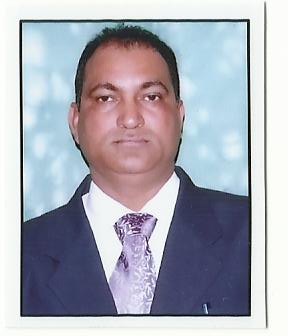 EX-SERVICEMAN (INDIAN ARMY)	Mobile:  09718586707, 09643162165,			                                          09871718414 (R)	E-Mail: ayoub_khan2001@yahoo.com	                  ayoubkhan351968@gmail.comSenior level assignments in Safety, Health &Environment with an organization of repute.Professional SynopsisA competent & result oriented professional with Nearly 29 Years ( 17 Years In Indian Army + 12 Years In Civil ConstructionIndustry )of rich experience in Health, Safety & Environment Management including initial 17  years in the Indian Army.Presently Working with Ashoka Buildcon Limited –As A Security supervisor     At Eastern Periphery Expressway, Noida, Sirsa, Greater Noida (U.P.)A strategic planner with competency in devising significant solutions, implementing safety management systems for Maintaining sound environmental and safety conditions.Possess in depth understanding of various safety methods & proven abilities in co-coordinating and leading variety of people and projects with an ability to develop strategic plans.Proficient in Conducting Safety Audits & Risk Assessment & implementing various measures to achieve high safety in the organization.A keen strategist and planner with skills in conceptualizing and effecting process initiatives to enhance the overall efficiency of the organization.Areas of ExpertiseConstruction Safety Implementing the process for reviewing contractor safety performance against applicable laws, regulations, and client requirements.Developing & enforcing policies, procedures, programs, and standards for client to ensure safety of multiple construction projects.Reviewing and approving health and safety plans prepared by construction contractors working for the client.Implementing & maintaining a standard procedure for reporting accidents, incidents, and near misses by the contractors in the project.Implementing & maintaining standard policies and procedures for construction safety.Reviewing client’s construction specifications and advising construction staff for necessary safety modifications.Implementing metrics for tracking and monitoring as accidents, incidents “near misses,” and lost time events.Fire Protection/ PreventionCoordinating and advising on the fire fighting facilities/equipment management. Planning, functional testing, periodical maintenance, etc., Conduct periodic review of fire protection and safety facilities with respect to applicable standards and implementation of deviations. Maintaining Fire Fighting Equipments in Best Operation Condition as well as monitor and control firefighting equipment inventory. Industrial Safety  Assessing the risks associated with the process and initiate control measures for the same.Monitoring day to day activities to identify potential hazards and take steps to eliminate those.Developing accident-prevention and loss-control systems and programs for incorporation into operational policies of organization. Devising methods to evaluate safety program and conducts or directs evaluations. Evaluating technical and scientific publications regarding safety management and participates in activities of related professional organizations to update knowledge of safety program.EMPLOYMENT SCAN Sep. 2016 to Till Date working with Ashoka Build con Limited –as a Safety /  Security supervisor                                At Eastern Periphery Expressway, Noida, Sirsa, Greater Noida. (U .P.)June. 11 to 15 Aug. 2015     B.E. Billomoria & Co.Ltd. Noida (U.P.) as a Safety / Security supervisorOct’07 to May’11	Shapoorji Pallonji & Co. Ltd., Gurgaon (Haryana) as Safety / Security supervisorJul’05 to Sep’07      	Parsvnath Developers Ltd., Gurgaon (Haryana) as Safety /  Security supervisor27 Oct 1984 to 31 May 2001: Commenced career with Indian Army as Non -Commission- Officer, 25th Bn. The Rajput-Regiment.Scholastic Credentials		2005 Diploma in Mechanical Engineering from Institute of Business Management & Engineering, New Delhi2007 Diploma in Industrial Safety Management from Indian Institute of Safety Management TechnologyKochi, Kerala2001 Diploma in Security Officer (Industrial Security & Safety Management, Fire Fighting, and First Aid) from National –             Institute of Security Management ® Bangalore) (Karnataka).2001   Graduate from Indian ArmyCertification2015 - Certificate Course  in Construction Safety Management from Regional Labour Institute -           Faridabad (Haryana),•   2007 - Certificate Course in Construction Safety Management from Indian Institute of Safety Management              Technology, Kochi- Kerala   (India).          Certificate Course in Security Training (Security Officer) from Indian Army.IT Skills  MS-Office (MS Word, MS Excel, MS Power Point) and Internet ApplicationsPersonal DetailsDate of Birth		: 3rdMay 1968Language Known	: Hindi& EnglishAddress: H. No. F-1/26F, Street No.-7 Batra Hospital Road, Sangam Vihar-80, New Delhi-110080	DATE:                                                                                                                         (AYOUB KHAN)